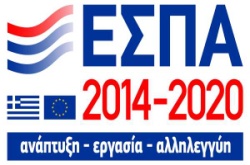 Ε.110-1α: ΑΝΑΚΟΙΝΩΣΗ – ΠΡΟΣΚΛΗΣΗ ΕΚΔΗΛΩΣΗΣ ΕΝΔΙΑΦΕΡΟΝΤΟΣ ΤΕΙ ΘεσσαλίαςΤμήμα: Διατροφής & Διαιτολογίας Λάρισα, 26/2/2018Ανακοινώνεται η προκήρυξη 20 (είκοσι) επιδοτούμενων  θέσεων Πρακτικής Άσκησης, στα πλαίσια του προγράμματος  “Πρακτική Άσκηση Τριτοβάθμιας Εκπαίδευσης” του Ε.Π. «Ανάπτυξη Ανθρωπίνου Δυναμικού, Εκπαίδευση και Δια Βίου Μάθηση» το οποίο συγχρηματοδοτείται από το Ευρωπαϊκό Κοινωνικό Ταμείο, για την περίοδο από 1/4/2018 έως 30/09/2018.Οι ενδιαφερόμενοι φοιτητές θα πρέπει να υποβάλλουν σχετική αίτηση, μέχρι την Παρασκευή 2/3/2018. Η κατάθεση δικαιολογητικών θα γίνει στη Γραμματεία του Τμήματος.   Tα απαιτούμενα δικαιολογητικά είναι τα ακόλουθα: 	α. Αίτηση	β. Βεβαίωση Πρακτικής ΕΣΠΑ	γ. Εκκαθαριστικό Εφορίας	δ. Πιστοποιητικό Οικογενειακής Κατάστασης	ε. Για την περίπτωση αναπηρίας: Απόφαση Υγειονομικής Επιτροπής	στ. Για την περίπτωση ασθένειας: Βεβαίωση Κρατικού Νοσοκομείου 	ζ. Βεβαίωση ΕργοδότηΟ Επιστημονικός Υπεύθυνος Π.Α Τμήματος                       Όλγα Γκορτζή